Environmental PolicyOne Woman Project2020-2025Last updated by: Madeline Price, National Director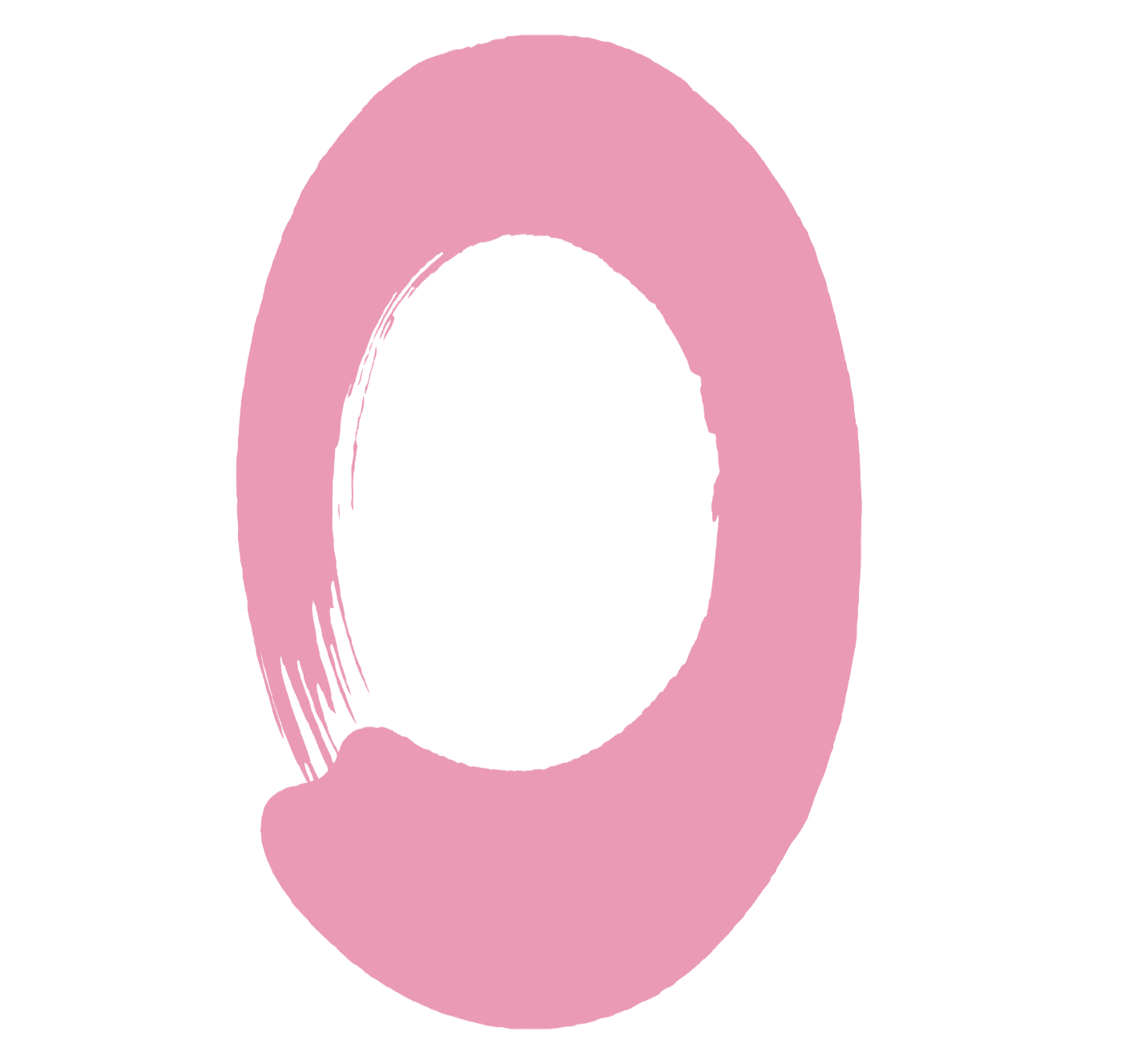 Thursday 3 December, 20201. Environmental PolicyIntroductionThe principles of feminism instruct that we must fight for climate and environmental justice, and, in fighting for action on climate change, the voices and needs of those most greatly affected by ecological crises must be prioritised. This Environmental Policy will elaborate on these principles further, identifying how the One Woman Project is:Mitigating and managing its environmental impact; Assuring the environmental integrity of our processes, procedures and practices; and Prioritising the urgent fight for climate justice in our feminist practice. The organisation may make alterations or additions to this policy from time to time. Should this be done, the organisation will update the policy document on the One Woman Project web site.PolicyMitigating the Managing Environmental Impact & Ensuring Environmental IntegrityAt all times, the One Woman Project is committed to: Employing management systems and alternatives specifically designed to minimise the use of hazardous, non-renewable and wasteful materials, energy and other natural resources, to minimise the generation of waste, and to enable recycling and reuse of materials (see Annex A: Environmental Policy Checklist, a list of measures to be taken to reduce waste, prevent pollution, and conserve water and energy); Actively pursuing renewable and/or lower-carbon fuels and energy sources; Seeking opportunities to improve our environmental performance by establishing objectives and targets amongst each portfolio team, measuring progress, and reporting our results, including (but not limited to): energy usage, water usage, paper and fuel consumption, and vehicle miles travelled; Promoting environmental responsibility and accountability amongst the One Woman Project team, including (but not limited to): providing the necessary resources, support and training to implement this policy, informing partner organisations and suppliers of our Environmental Policy, engaging only with suppliers who have effective and ongoing environmental management practices, and soliciting input from our team and board members in setting and meeting our environmental goals; andFollowing the guidance of scientists and climate activists with regards to the actions needing to be undertaken during this climate emergency. Prioritising the Urgent Fight for Climate Justice in our Feminist Practice Further, where the One Woman Project is delivering an event or sourcing a speaker to talk on the topics of climate change, climate justice and/or environmental justice, the organisation is prioritising the voices of those most impacted by the climate crisis. This includes, but is not limited to:First Nations communities impacted by climate change and environmental destruction; Bla(c)k, Indigenous and communities of colour impacted by climate change and environmental destruction; Marginalised, targeted, and un- and under resourced communities impacted by climate change and environmental destruction;Communities impacted by the ongoing impacts of colonisation, colonialism, war and political instability, coupled with the impacts of climate change and environmental destruction;First Nations climate activists; Bla(c)k, Indigenous and activists of colour; andYoung and youth climate activists. Annex A: Environmental Policy Checklist What activity is being undertaken?Provide a full description including: online/offline delivery, estimated participant numbers, location, etc.What resources will be used for this activity? Consider the need for physical resources to be utilised: are they necessary; are they recyclable/reusable; are they able to be replaced with an electronic version?Are you working with partner organisations or suppliers for this activity (including: venues, collaborating organisations, speakers, etc)?What are their environmental policies and practices? Do they have environmental management practices? Are they supportive of climate justice? What are the environmental outcomes/impacts of this activity?Consider: what natural resources will be used (ie; energy, water, fuel, paper); what pollution will be caused; what waste will be created; will travel be undertaken? Try to estimate amounts/impacts of this activity.  How have these environmental outcomes/impacts been mitigated?What are you doing to minimise these impacts? Are there any environmental outcomes/impacts that have not/cannot be mitigated? What is definitely going to be a negative outcome/impact of this activity, and cannot be changed?If you have a speaker or panellist for this event AND they are talking on the topic of climate change/climate justice/environmental justice, are they prioritising the voices of those most impacted?If this speaker a climate activist or person impacted by climate change, from the communities of those most marginalised? Is there anything else to be aware of with regards to the environmental impacts of this activity?Completed by:Date: